世界知识产权组织标准委员会(CWS)第四届会议续会2016年3月21日至24日，日内瓦经修订的议程草案秘书处编拟的文件会议开幕选举主席和两名副主席通过议程
	见本文件。WIPO大会第四十七届会议关于标准委员会(包括发展议程事项)的决定
	见文件CWS/4BIS/2。关于扩大标准委员会的活动在WIPO标准ST.96的范围内增加版权的建议
	见文件CWS/4/3。关于工业产权局过去使用的申请编号和优先权申请编号体系的问卷
	见文件CWS/4/4。修订WIPO标准ST.14
	见文件CWS/4/5和CWS/4BIS/3。关于编制WIPO标准ST.96附件五和六以及修订该标准的现状报告
	见文件CWS/4/6和CWS/4BIS/4。关于用可扩展标记语言(XML)表示核苷酸和氨基酸序列表的新WIPO标准
	见文件CWS/4/7和CWS/4/7 ADD.。关于编写提案制定工业产权局交换专利法律状态数据用新WIPO标准的现状报告
	见文件CWS/4/8和CWS/4BIS/5。关于修订WIPO标准ST.60的建议
	见文件CWS/4/9。关于为以下两方面的电子管理编写建议以作为WIPO标准通过的现状报告：声音商标；和动作商标或多媒体商标	见文件CWS/4/10。WIPO《工业产权信息与文献手册》中发布的各项调查的维护和更新
	见文件CWS/4BIS/6。关于已公布PCT国际申请进入国家(地区)阶段的信息
	见文件CWS/4/12、CWS/4/12 ADD.和CWS/4BIS/7。国际局关于根据标准委员会任务规定向工业产权局提供技术咨询和援助开展能力建设的报告
	见文件CWS/4/13和文件WO/GA/47/13第17段至第20段。SEQL工作队关于第44号任务的进展报告
	见文件CWS/4BIS/8。关于声音商标电子管理的新WIPO标准
	见文件CWS/4BIS/9。WIPO标准使用情况问卷
	见文件CWS/4BIS/10。修订WIPO标准ST.3(第33/3号任务)
	见文件CWS/4BIS/11。WIPO标准ST.96附件五和附件六提案
	见文件CWS/4BIS/12。设立任务为专利局发布的专利文献权威文档制定要求
	见文件CWS/4BIS/13。关于年度技术报告(ATR)的口头报告审议标准委员会的工作计划和任务单
	见文件CWS/4BIS/14。信息交流：工业产权局与涉及XML的WIPO标准有关的活动和计划报告主席总结会议闭幕开幕会议将于2016年3月21日(星期一)上午10时在WIPO总部开始，地址：34，chemin des Colombettes,Geneva (A会议室)。[文件完]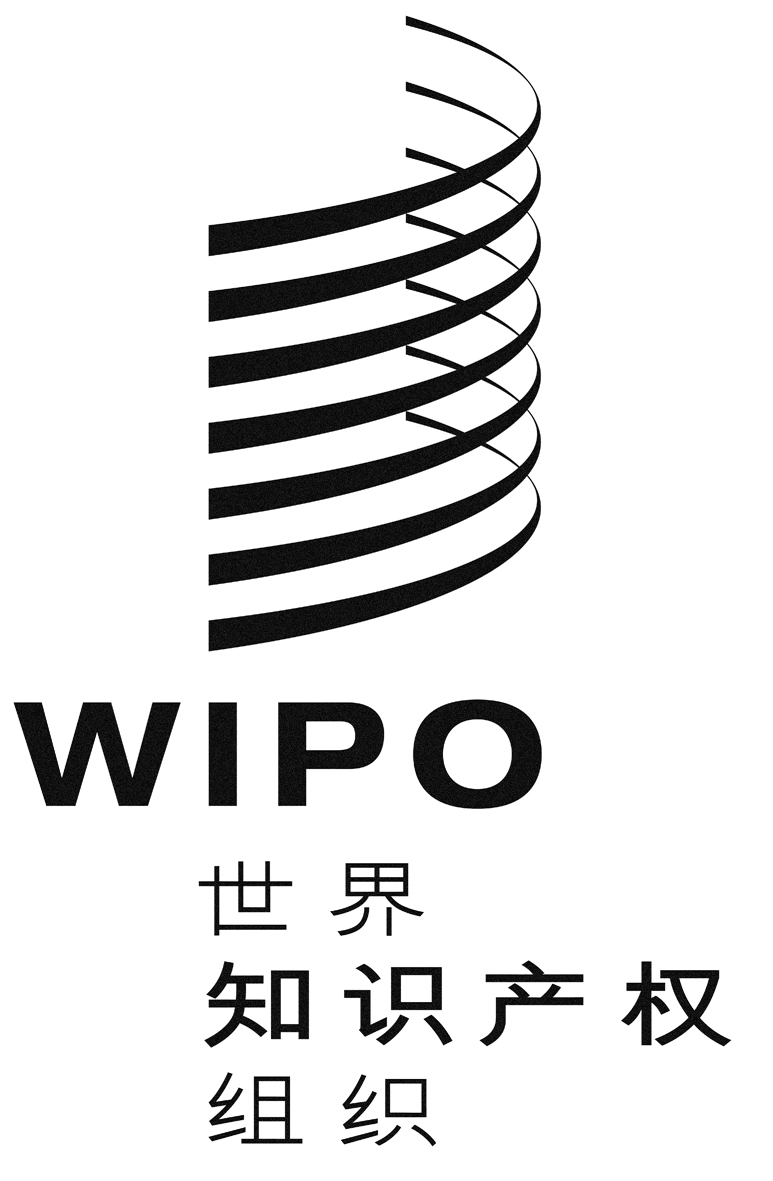 Ccws/4bis/1 prov.2cws/4bis/1 prov.2cws/4bis/1 prov.2原 文：英文原 文：英文原 文：英文日 期：2016年2月22日  日 期：2016年2月22日  日 期：2016年2月22日  